Resoluciones #029 - #051Resoluciones #029 - #051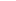 